Publicado en Madrid - Ciudad de México el 06/02/2019 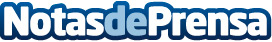 IBTM Americas 2019 se celebrará los días 29 y 30 de mayoIBTM Americas se celebraba tradicionalmente en el mes de septiembre. Adelanta sus fechas para dar respuesta a las demandas de los compradores y touroperadores. La presencia de expositores en IBTM Americas 2018 aumentó en un 50% con empresas del sector de Latinoamérica, América, Europa y Asia. IBTM Americas 2018 acogió más de 14.000 reuniones profesionales, más 600 expositores de productos y servicios, y se alcanzó una cifra de negocios de 850 millones de eurosDatos de contacto:Rocio EscuderoVIRTUS314 COMMUNICATION GROUP696884869Nota de prensa publicada en: https://www.notasdeprensa.es/ibtm-americas-2019-se-celebrara-los-dias-29-y Categorias: Internacional Viaje Entretenimiento Turismo Emprendedores Eventos Recursos humanos http://www.notasdeprensa.es